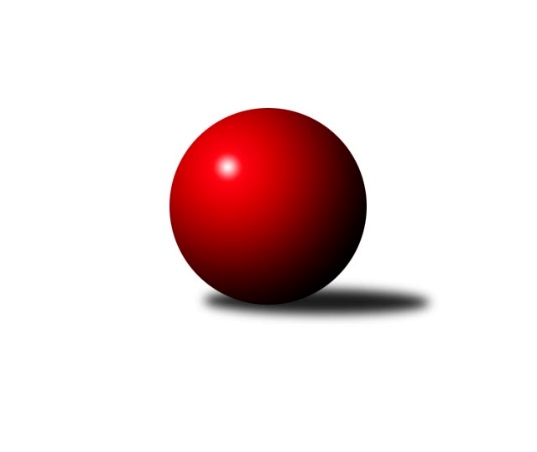 Č.5Ročník 2013/2014	19.10.2013Nejlepšího výkonu v tomto kole: 3473 dosáhlo družstvo: TJ Opava˝A˝2. KLM B 2013/2014Výsledky 5. kolaSouhrnný přehled výsledků:SKK Hořice	- TJ Prostějov ˝A˝	1:7	3322:3323	11.0:13.0	19.10.TJ Horní Benešov ˝A˝	- TJ Červený Kostelec  	3:5	3228:3234	10.5:13.5	19.10.TJ Sokol Vracov	- KK Zábřeh	3:5	3132:3241	9.5:14.5	19.10.KK Blansko 	- KK Slovan Rosice	2:6	3331:3368	13.0:11.0	19.10.HKK Olomouc ˝A˝	- TJ Rostex Vyškov ˝A˝	6:2	3402:3375	15.0:9.0	19.10.TJ Lokomotiva Česká Třebová	- TJ Opava˝A˝	2:6	3368:3473	9.0:15.0	19.10.Tabulka družstev:	1.	HKK Olomouc ˝A˝	5	5	0	0	29.0 : 11.0 	70.5 : 49.5 	 3449	10	2.	TJ Rostex Vyškov ˝A˝	5	4	0	1	29.0 : 11.0 	70.0 : 50.0 	 3382	8	3.	KK Zábřeh	5	3	0	2	20.5 : 19.5 	57.5 : 62.5 	 3318	6	4.	TJ Sokol Vracov	5	3	0	2	20.0 : 20.0 	62.5 : 57.5 	 3234	6	5.	SKK Hořice	5	2	1	2	18.0 : 22.0 	57.5 : 62.5 	 3280	5	6.	KK Slovan Rosice	5	2	1	2	18.0 : 22.0 	53.0 : 67.0 	 3284	5	7.	KK Blansko	5	2	0	3	20.5 : 19.5 	66.5 : 53.5 	 3252	4	8.	TJ Červený Kostelec	5	2	0	3	20.0 : 20.0 	60.5 : 59.5 	 3308	4	9.	TJ Prostějov ˝A˝	5	2	0	3	18.5 : 21.5 	62.0 : 58.0 	 3281	4	10.	TJ Opava˝A˝	5	2	0	3	18.0 : 22.0 	61.5 : 58.5 	 3376	4	11.	TJ Lokomotiva Česká Třebová	5	1	0	4	14.5 : 25.5 	49.0 : 71.0 	 3231	2	12.	TJ Horní Benešov ˝A˝	5	1	0	4	14.0 : 26.0 	49.5 : 70.5 	 3250	2Podrobné výsledky kola:	 SKK Hořice	3322	1:7	3323	TJ Prostějov ˝A˝	Radek Kroupa	142 	 126 	 144 	142	554 	 2:2 	 561 	 160	133 	 137	131	Bronislav Diviš	Martin Hažva	133 	 156 	 124 	138	551 	 1:3 	 546 	 141	124 	 137	144	Petr Pospíšilík	Jaromír Šklíba	142 	 152 	 145 	134	573 	 2:2 	 543 	 147	122 	 135	139	Michal Smejkal	Vojtěch Tulka	140 	 122 	 145 	133	540 	 2:2 	 543 	 145	129 	 144	125	Roman Rolenc	Jiří Baier	133 	 144 	 142 	132	551 	 2:2 	 560 	 131	156 	 144	129	Petr Černohous	Ivan Vondráček	132 	 154 	 147 	120	553 	 2:2 	 570 	 154	146 	 130	140	Jan Pernicarozhodčí: Nejlepší výkon utkání: 573 - Jaromír Šklíba	 TJ Horní Benešov ˝A˝	3228	3:5	3234	TJ Červený Kostelec  	Miroslav Petřek ml.	129 	 146 	 115 	146	536 	 1:3 	 559 	 133	154 	 137	135	Aleš Nedomlel	Kamil Kubeša	127 	 138 	 134 	126	525 	 1:3 	 530 	 129	121 	 141	139	Lukáš Janko	Bohuslav Čuba	138 	 135 	 138 	131	542 	 2.5:1.5 	 551 	 155	129 	 136	131	Pavel Novák	Zdeněk Černý	130 	 168 	 135 	128	561 	 3:1 	 516 	 119	135 	 129	133	Ondřej Mrkos	Zbyněk Černý	149 	 125 	 146 	130	550 	 2:2 	 534 	 134	148 	 114	138	Štěpán Schuster	Tomáš Černý	135 	 130 	 120 	129	514 	 1:3 	 544 	 144	145 	 114	141	Martin Mýlrozhodčí: Nejlepší výkon utkání: 561 - Zdeněk Černý	 TJ Sokol Vracov	3132	3:5	3241	KK Zábřeh	Pavel Polanský ml. ml.	126 	 135 	 147 	118	526 	 1:3 	 546 	 129	136 	 132	149	Martin Sitta	Petr Polanský	119 	 131 	 132 	138	520 	 1.5:2.5 	 546 	 127	129 	 132	158	Lukáš Horňák	Filip Kordula	129 	 116 	 144 	147	536 	 3:1 	 514 	 128	129 	 129	128	Jiří Michálek	Pavel Polanský st. st.	138 	 123 	 116 	143	520 	 2:2 	 517 	 135	131 	 118	133	Jiří Flídr	Tomáš Procházka	111 	 132 	 136 	138	517 	 0:4 	 606 	 159	144 	 158	145	Josef Sitta	Tomáš Kordula	133 	 114 	 147 	119	513 	 2:2 	 512 	 119	130 	 141	122	Marek Ollingerrozhodčí: Nejlepší výkon utkání: 606 - Josef Sitta	 KK Blansko 	3331	2:6	3368	KK Slovan Rosice	Ondřej Němec	135 	 146 	 146 	167	594 	 3:1 	 555 	 141	141 	 115	158	Jaromír Šula	Roman Porubský	135 	 140 	 139 	156	570 	 4:0 	 531 	 123	133 	 128	147	Jiří Zemek	Jakub Flek	128 	 139 	 132 	156	555 	 1:3 	 593 	 152	150 	 138	153	Dalibor Matyáš	Petr Havíř	112 	 131 	 139 	134	516 	 2:2 	 536 	 125	143 	 138	130	Adam Palko	Martin Procházka	118 	 171 	 140 	127	556 	 1:3 	 580 	 135	160 	 145	140	Ivo Fabík	Michal Hrdlička *1	115 	 133 	 147 	145	540 	 2:2 	 573 	 140	153 	 140	140	Petr Streubel st.rozhodčí: střídání: *1 od 39. hodu Ladislav MusilNejlepší výkon utkání: 594 - Ondřej Němec	 HKK Olomouc ˝A˝	3402	6:2	3375	TJ Rostex Vyškov ˝A˝	Theodor Marančák	134 	 130 	 140 	141	545 	 1:3 	 584 	 142	150 	 138	154	Jiří Trávníček	Jiří Němec	140 	 140 	 149 	150	579 	 3:1 	 549 	 139	136 	 151	123	Petr Pevný	Karel Zubalík	134 	 149 	 132 	132	547 	 3:1 	 526 	 121	139 	 140	126	Luděk Rychlovský	Ladislav Stárek	142 	 124 	 133 	154	553 	 1:3 	 610 	 148	165 	 150	147	Luděk Rychlovský	Jiří Zezulka	153 	 143 	 137 	162	595 	 4:0 	 556 	 144	139 	 119	154	Eduard Varga	Radek Havran	148 	 151 	 141 	143	583 	 3:1 	 550 	 143	136 	 127	144	Miroslav Míšekrozhodčí: Nejlepší výkon utkání: 610 - Luděk Rychlovský	 TJ Lokomotiva Česká Třebová	3368	2:6	3473	TJ Opava˝A˝	Rudolf Stejskal	157 	 139 	 151 	150	597 	 3:1 	 579 	 147	153 	 142	137	Petr Hendrych	Zdeněk Markl	161 	 137 	 162 	122	582 	 3:1 	 526 	 121	127 	 130	148	Marek Hynar	Petr Holanec	136 	 135 	 162 	137	570 	 1:3 	 601 	 158	152 	 152	139	Přemysl Žáček	Jiří Kmoníček	114 	 152 	 145 	133	544 	 1:3 	 592 	 129	143 	 163	157	Martin Marek	Josef Gajdošík	119 	 122 	 150 	134	525 	 1:3 	 542 	 128	143 	 131	140	Petr Bracek	Pavel Píč	142 	 134 	 124 	150	550 	 0:4 	 633 	 148	166 	 145	174	Jiří Vícharozhodčí: Nejlepší výkon utkání: 633 - Jiří VíchaPořadí jednotlivců:	jméno hráče	družstvo	celkem	plné	dorážka	chyby	poměr kuž.	Maximum	1.	Radek Havran 	HKK Olomouc ˝A˝	594.44	388.2	206.2	1.3	3/3	(610)	2.	Jiří Němec 	HKK Olomouc ˝A˝	593.11	378.4	214.7	0.4	3/3	(619)	3.	Ladislav Stárek 	HKK Olomouc ˝A˝	592.67	387.1	205.6	3.0	3/3	(641)	4.	Jiří Vícha 	TJ Opava˝A˝	583.88	367.6	216.3	0.8	4/4	(633)	5.	Jiří Trávníček 	TJ Rostex Vyškov ˝A˝	580.78	384.7	196.1	1.2	3/3	(602)	6.	Martin Sitta 	KK Zábřeh	576.00	383.8	192.2	2.0	3/4	(596)	7.	Josef Sitta 	KK Zábřeh	573.00	362.3	210.8	1.6	4/4	(606)	8.	Jiří Zezulka 	HKK Olomouc ˝A˝	573.00	367.4	205.6	1.3	3/3	(595)	9.	Přemysl Žáček 	TJ Opava˝A˝	571.17	372.3	198.8	6.5	3/4	(601)	10.	Tomáš Procházka 	TJ Sokol Vracov	570.38	371.4	199.0	1.3	4/4	(611)	11.	Martin Marek 	TJ Opava˝A˝	569.63	362.1	207.5	1.8	4/4	(592)	12.	Petr Pevný 	TJ Rostex Vyškov ˝A˝	569.28	371.7	197.6	1.5	3/3	(603)	13.	Ondřej Němec 	KK Blansko 	568.17	370.5	197.7	1.0	3/3	(607)	14.	Štěpán Schuster 	TJ Červený Kostelec  	567.33	375.7	191.7	5.5	2/3	(645)	15.	Dalibor Matyáš 	KK Slovan Rosice	565.63	373.5	192.1	1.6	4/4	(593)	16.	Eduard Varga 	TJ Rostex Vyškov ˝A˝	565.50	360.0	205.5	1.5	2/3	(587)	17.	Lukáš Horňák 	KK Zábřeh	562.13	372.3	189.9	4.3	4/4	(621)	18.	Bronislav Diviš 	TJ Prostějov ˝A˝	561.88	378.0	183.9	3.0	4/4	(614)	19.	Radek Kroupa 	SKK Hořice	561.33	355.9	205.4	1.1	3/3	(597)	20.	Jaromír Šklíba 	SKK Hořice	561.11	366.0	195.1	2.2	3/3	(573)	21.	Theodor Marančák 	HKK Olomouc ˝A˝	559.22	366.9	192.3	4.3	3/3	(607)	22.	Pavel Novák 	TJ Červený Kostelec  	558.33	377.2	181.1	3.6	3/3	(590)	23.	František Svoboda 	TJ Sokol Vracov	557.67	366.0	191.7	3.3	3/4	(584)	24.	Martin Mýl 	TJ Červený Kostelec  	556.78	370.9	185.9	3.4	3/3	(578)	25.	Aleš Nedomlel 	TJ Červený Kostelec  	556.44	362.2	194.2	4.2	3/3	(577)	26.	Pavel Píč 	TJ Lokomotiva Česká Třebová	556.13	360.3	195.9	3.0	4/4	(594)	27.	Jan Tužil 	TJ Sokol Vracov	554.75	375.0	179.8	4.3	4/4	(596)	28.	Luděk Rychlovský 	TJ Rostex Vyškov ˝A˝	554.67	371.4	183.3	3.3	3/3	(610)	29.	Jaromír Šula 	KK Slovan Rosice	554.25	369.3	185.0	2.8	4/4	(568)	30.	Zbyněk Černý 	TJ Horní Benešov ˝A˝	554.22	374.4	179.8	3.1	3/3	(572)	31.	Petr Pospíšilík 	TJ Prostějov ˝A˝	553.67	361.7	192.0	0.5	3/4	(580)	32.	Miroslav Míšek 	TJ Rostex Vyškov ˝A˝	553.56	373.1	180.4	1.9	3/3	(594)	33.	Ivo Fabík 	KK Slovan Rosice	551.50	363.0	188.5	4.0	4/4	(580)	34.	Bohuslav Čuba 	TJ Horní Benešov ˝A˝	550.56	358.1	192.4	4.0	3/3	(568)	35.	Petr Černohous 	TJ Prostějov ˝A˝	550.00	366.5	183.5	4.0	4/4	(569)	36.	Petr Bracek 	TJ Opava˝A˝	549.38	364.4	185.0	3.6	4/4	(576)	37.	Jiří Zemek 	KK Slovan Rosice	548.13	355.5	192.6	2.9	4/4	(581)	38.	Rudolf Stejskal 	TJ Lokomotiva Česká Třebová	546.88	356.0	190.9	2.6	4/4	(597)	39.	Petr Holanec 	TJ Lokomotiva Česká Třebová	546.75	364.9	181.9	3.8	4/4	(577)	40.	Martin Procházka 	KK Blansko 	546.56	365.9	180.7	3.1	3/3	(587)	41.	Lukáš Janko 	TJ Červený Kostelec  	546.33	376.5	169.8	5.0	3/3	(594)	42.	Jiří Flídr 	KK Zábřeh	545.13	356.8	188.4	3.8	4/4	(566)	43.	Petr Streubel  st.	KK Slovan Rosice	544.75	369.3	175.5	3.5	4/4	(573)	44.	Vojtěch Tulka 	SKK Hořice	543.67	360.2	183.5	2.7	3/3	(552)	45.	Jaromír Čapek 	TJ Rostex Vyškov ˝A˝	543.33	367.7	175.7	6.5	2/3	(560)	46.	Roman Porubský 	KK Blansko 	542.89	367.7	175.2	2.7	3/3	(580)	47.	Marek Hynar 	TJ Opava˝A˝	542.88	362.9	180.0	4.1	4/4	(563)	48.	Martin Hažva 	SKK Hořice	542.78	369.8	173.0	2.7	3/3	(559)	49.	Tomáš Černý 	TJ Horní Benešov ˝A˝	542.67	353.7	189.0	2.0	2/3	(558)	50.	Jan Pernica 	TJ Prostějov ˝A˝	542.13	363.9	178.3	4.3	4/4	(570)	51.	Michal Hrdlička 	KK Blansko 	541.83	349.0	192.8	2.7	3/3	(573)	52.	Jiří Kmoníček 	TJ Lokomotiva Česká Třebová	541.50	366.3	175.3	3.8	4/4	(567)	53.	Zdeněk Černý 	TJ Horní Benešov ˝A˝	540.67	357.7	183.0	4.1	3/3	(561)	54.	Miroslav Petřek  ml.	TJ Horní Benešov ˝A˝	540.56	375.0	165.6	5.6	3/3	(566)	55.	Jiří Michálek 	KK Zábřeh	540.33	367.0	173.3	6.0	3/4	(562)	56.	Michal Smejkal 	TJ Prostějov ˝A˝	540.33	367.2	173.2	4.7	3/4	(586)	57.	Ivan Vondráček 	SKK Hořice	540.22	361.3	178.9	4.7	3/3	(569)	58.	Miroslav Znojil 	TJ Prostějov ˝A˝	539.67	362.2	177.5	4.2	3/4	(573)	59.	Petr Wolf 	TJ Opava˝A˝	539.00	359.3	179.7	6.7	3/4	(568)	60.	Jakub Flek 	KK Blansko 	538.67	357.1	181.6	4.4	3/3	(582)	61.	Ondřej Mrkos 	TJ Červený Kostelec  	537.33	351.8	185.5	1.8	3/3	(587)	62.	Karel Zubalík 	HKK Olomouc ˝A˝	536.33	361.7	174.7	4.1	3/3	(565)	63.	Miroslav Nálevka 	SKK Hořice	534.83	358.8	176.0	4.7	3/3	(565)	64.	Josef Gajdošík 	TJ Lokomotiva Česká Třebová	532.83	364.2	168.7	4.2	3/4	(554)	65.	Marek Ollinger 	KK Zábřeh	527.00	361.0	166.0	6.1	4/4	(571)	66.	Kamil Kubeša 	TJ Horní Benešov ˝A˝	526.67	365.4	161.2	5.8	3/3	(596)	67.	Adam Palko 	KK Slovan Rosice	526.50	361.7	164.8	4.3	3/4	(553)	68.	Pavel Polanský ml.  ml.	TJ Sokol Vracov	523.88	361.9	162.0	8.0	4/4	(551)	69.	Petr Havíř 	KK Blansko 	522.56	361.1	161.4	5.2	3/3	(594)	70.	Petr Polanský 	TJ Sokol Vracov	512.13	352.5	159.6	8.9	4/4	(550)	71.	Jiří Hetych st.  st.	TJ Lokomotiva Česká Třebová	510.67	353.0	157.7	6.7	3/4	(520)		Petr Hendrych 	TJ Opava˝A˝	596.00	396.0	200.0	2.5	2/4	(613)		Jan Adamů 	TJ Červený Kostelec  	565.00	358.0	207.0	4.0	1/3	(565)		Aleš Čapka 	TJ Prostějov ˝A˝	551.00	365.0	186.0	6.0	2/4	(560)		Jiří Baier 	SKK Hořice	551.00	384.0	167.0	3.0	1/3	(551)		Martin Honc 	KK Blansko 	551.00	386.0	165.0	6.0	1/3	(551)		Filip Kordula 	TJ Sokol Vracov	550.50	377.0	173.5	3.5	1/4	(565)		Roman Rolenc 	TJ Prostějov ˝A˝	543.00	367.0	176.0	9.0	1/4	(543)		Zdeněk Markl 	TJ Lokomotiva Česká Třebová	536.50	355.3	181.3	8.8	2/4	(582)		Tomáš Kordula 	TJ Sokol Vracov	531.00	360.0	171.0	4.0	2/4	(549)		Jiří Axman  st.	KK Slovan Rosice	527.00	350.0	177.0	3.5	2/4	(555)		Petr Dankovič 	TJ Horní Benešov ˝A˝	527.00	358.0	169.0	3.0	1/3	(527)		Zdeněk Švub 	KK Zábřeh	523.50	342.5	181.0	3.5	2/4	(539)		Josef Čapka 	TJ Prostějov ˝A˝	515.00	362.0	153.0	7.0	1/4	(515)		Pavel Polanský st.  st.	TJ Sokol Vracov	511.00	355.5	155.5	7.0	2/4	(520)Sportovně technické informace:Starty náhradníků:registrační číslo	jméno a příjmení 	datum startu 	družstvo	číslo startu
Hráči dopsaní na soupisku:registrační číslo	jméno a příjmení 	datum startu 	družstvo	Program dalšího kola:6. kolo2.11.2013	so	10:00	TJ Opava˝A˝ - TJ Sokol Vracov	2.11.2013	so	10:00	TJ Červený Kostelec   - KK Blansko 	2.11.2013	so	10:00	TJ Rostex Vyškov ˝A˝ - TJ Horní Benešov ˝A˝	2.11.2013	so	10:00	SKK Hořice - HKK Olomouc ˝A˝	2.11.2013	so	12:00	TJ Prostějov ˝A˝ - KK Zábřeh	2.11.2013	so	14:00	KK Slovan Rosice - TJ Lokomotiva Česká Třebová	Nejlepší šestka kola - absolutněNejlepší šestka kola - absolutněNejlepší šestka kola - absolutněNejlepší šestka kola - absolutněNejlepší šestka kola - dle průměru kuželenNejlepší šestka kola - dle průměru kuželenNejlepší šestka kola - dle průměru kuželenNejlepší šestka kola - dle průměru kuželenNejlepší šestka kola - dle průměru kuželenPočetJménoNázev týmuVýkonPočetJménoNázev týmuPrůměr (%)Výkon2xJiří VíchaOpava A6332xJiří VíchaOpava A112.386331xLuděk RychlovskýVyškov A6101xJosef SittaZábřeh A112.36061xJosef SittaZábřeh A6061xLuděk RychlovskýVyškov A108.496101xPřemysl ŽáčekOpava A6011xPřemysl ŽáčekOpava A106.76011xRudolf StejskalČ. Třebová5971xRudolf StejskalČ. Třebová105.995971xJiří ZezulkaOlomouc˝A˝5951xJiří ZezulkaOlomouc˝A˝105.82595